УТВЕРЖДАЮ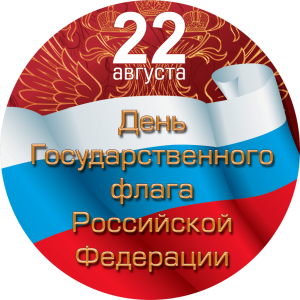 Мэр Нижнеилимского муниципального района_____________ М.С.Романов«_____»____________2020 г.Положение о проведении районной акции «Поднимаем России знамя!» в рамках Дня государственного Флага Российской Федерации1. Общее положениеРайонная акция «Поднимаем России знамя!» в Нижнеилимском районе (далее – Акция) проводится в рамках празднования Дня государственного Флага Российской Федерации.Организатором акции является отдел по культуре, спорту и делам молодёжи администрации Нижнеилимского муниципального района.2. Цели и задачиФормирование и воспитание патриотизма, уважения и гордости за нашу Родину. Проявление участниками гражданской позиции, патриотизма, любви к Родине. 3. Срок проведения акцииРайонная акция проводиться с 18 августа по 28 августа 2020 года. 4. Условия участияВ акции принимают  участие все желающие жители района  независимо от возраста, а так же учреждения всех форм собственности. Участникам акции необходимо:- заполнить  и прислать заявку на участие  (Приложение 1)- прислать один видеоролик с выступлением на электронную почту musport@mail.ru. Видео низкого качества просматриваться не будут.Фонограмма  и текст песни Олега Газманова - «Вперед, Россия!» размещена на официальной сайте администрации Нижнеилимского муниципального района  http://nilim.irkobl.ru/  во вкладке культура, спорт и молодёжная политика (анонс).Из предоставленных видеоматериалов изготавливается видеофильм – перекличка, который планируется транслировать у здания администрации района на информационном табло и в социальных сетях.5. Награждение участников акции.Участник акции награждается благодарностью за участие в районной акции.6. Расходы по проведению акцииРасходы связанные с подготовкой и проведением акции несут:-ОКСДМ администрации Нижнеилимского муниципального района. Средства предусмотрены в подпрограмме «Патриотическое воспитание детей и молодёжи» муниципальной программы «Молодёжная политика в Нижнеилимском муниципальном районе» на 2018-2023 годы.Данное положение является официальным приглашением к участию в акции!Приложение 1Заявка на участие в акции«Поднимаем России знамя!»Наименование  организации (коллектива) ______________________________________________________Представитель  ФИО __________________________________________________________________________________________Контактный телефон:____________________________________*При  участии в  акции несовершеннолетних детей необходимо  письменное согласие  законных представителей  на видеосъемку и трансляцию видео!